PREFEITURA MUNICIPAL DE CARATINGA/MG - Extrato de Resultado – Pregão Presencial Registro de Preço nº 005/2018. Objeto: aquisição de equipamentos de informática, para atender a demanda das Secretarias Municipais. Vencedores com menor preço por item: IDEA TECNOLOGIA LTDA – ME. Itens 01, 02, 03 e 04. Valor global final: R$ 6.879,00 (seis mil e oitocentos e setenta e nove reais); L & V VAREJO ATACADO E SERVIÇO LTDA – ME. Item 05. Valor global final: R$ 6.424,00 (seis mil quatrocentos e vinte e quatro reais). Caratinga/MG, 22 de fevereiro de 2018. Marcelo Nogueira Bomfim – Pregoeiro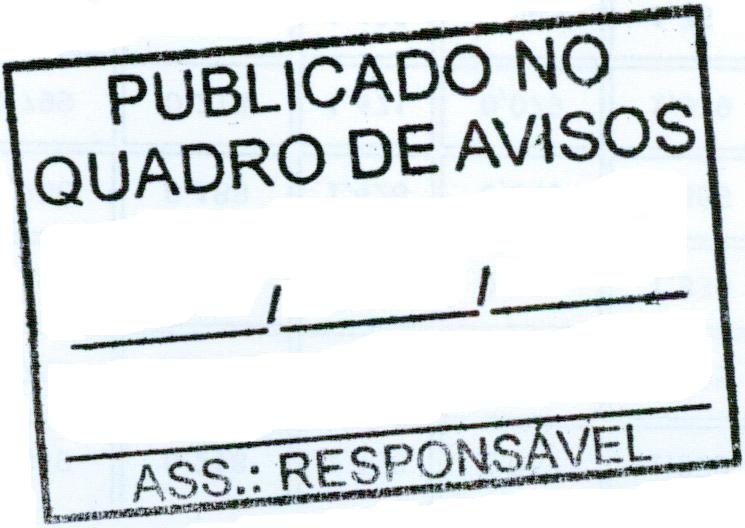 